Подписывайтесь на ресурсы Минпросвещения России в социальных сетях!  Так вы будете первыми узнавать самые важные новости в сфере образования из первоисточника. 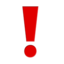 Официальные площадки Минпросвещения России в социальных сетях::  Телеграм https://t.me/minprosrf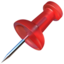  ВКонтакте https://vk.com/minprosvet  Одноклассники https://ok.ru/minprosvet   Дзен https://dzen.ru/minprosvet  Сферум https://sferum.ru/?p=channel&channelId=-222307609